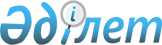 О внесении изменений в решение районного маслихата от 14 декабря 2010 года № 259-IV "О районном бюджете на 2011-2013 годы"
					
			Утративший силу
			
			
		
					Решение Индерского районного маслихата Атырауской области от 15 декабря 2011 года № 336-IV. Зарегистрировано Департаментом юстиции Атырауской области 26 декабря 2011 года № 4-6-122. Утратило силу - решением Индерского районного маслихата Атырауской области от 28 марта 2013 года № 87-V      Сноска. Утратило силу - решением Индерского районного маслихата Атырауской области от 28.03.2013 № 87-V.



      В соответствии со статьей 109 Бюджетного кодекса Республики Казахстан от 4 декабря 2008 года, пунктом 1 статьи 6 Закона Республики Казахстан от 23 января 2001 года "О местном государственном управлении и самоуправлении в Республике Казахстан" и рассмотрев предложение акимата о внесении изменений в районный бюджет на 2011-2013 годы, районный маслихат четвертого созыва на внеочередной ХХХVІІІ сессии РЕШИЛ:



      1. Внести в решение районного маслихата от 14 декабря 2010 года № 259-IV "О районном бюджете на 2011-2013 годы" (зарегистрировано в реестре государственной регистрации нормативных правовых актов за № 4-6-112 от 14 января 2011 года, опубликовано в 24 февраля 2011 года в газете "Дендер" № 9) следующие изменения:



      1) в подпункте 1 пункта 1:

      цифры "3 159 982,0" заменить цифрами "3 070 658,0";

      цифры "2 551 465,0" заменить цифрами "2 499 031,0";



      2) в подпункте 2 пункта 1:

      цифры "3 159 366,0" заменить цифрами "3 070 042,0"



      2. Кассовые расходы по программе 472001000 районного отдела строительства, архитектуры и градостроительства в сумме -1000,0 тысяч тенге заменить на кассовые расходы по программе 472015000 на сумму - 1000,0 тысяч тенге.

      3. Приложение № 1 изложить в новой редакции согласно приложению к настоящему решению.



      4. Контроль за исполнением данного решения возложить на постоянную комиссию районного маслихата по вопросам развития экономики, бюджета, финансов, малого и среднего предпринимательства, сельского хозяйства и экологии.



      5. Настоящее решение вводится в действие с 1 января 2011 года.      Председатель внеочередной

      ХХХVІІІ сессии районного маслихата         А. Умиткалиев      Секретарь районного маслихата              Е. Кошек

Приложение 1      

к решению № 336-ІV   

внеочередной ХХХVIII  

cессии районного маслихата

от 15 декабря 2011 годаПриложение № 1    

к решению № 259-IV ХХVIII

cессии районного маслихата

от 14 декабря 2010 года О районном бюджете на 2011 год
					© 2012. РГП на ПХВ «Институт законодательства и правовой информации Республики Казахстан» Министерства юстиции Республики Казахстан
				КатегорияКатегорияКатегорияКатегорияСумма, тысяч тенгеКлассКлассКлассСумма, тысяч тенгеПодклассПодклассСумма, тысяч тенгеНаименованиеСумма, тысяч тенге123451Налоговые поступления482 47701Подоходный налог133 1142Индивидуальный подоходный налог133 11403Социальный налог55 9811Социальный налог55 98104Hалоги на собственность283 6291Hалоги на имущество258 8643Земельный налог3 9024Hалог на транспортные средства20 6165Единый земельный налог24705Внутренние налоги на товары, работы и услуги7 8502Акцизы3 2703Поступления за использование природных и других ресурсов1 3574Сборы за ведение предпринимательской и профессиональной деятельности3 22308Обязательные платежи, взимаемые за совершение юридически значимых действий и (или) выдачу документов уполномоченными на то государственными органами или должностными лицами1 9031Государственная пошлина1 9032Неналоговые поступления16 08401Доходы от государственной собственности2 8695Доходы от аренды имущества, находящегося в государственной собственности2 86902Поступления от реализации товаров (работ, услуг) государственными учреждениями, финансируемыми из государственного бюджета7561Поступления от реализации товаров (работ, услуг) государственными учреждениями, финансируемыми из государственного бюджета75604Штрафы, пени, санкции, взыскания, налагаемые государственными учреждениями, финансируемыми из государственного бюджета, а также содержащимися и финансируемыми из бюджета (сметы расходов) Национального Банка Республики Казахстан9 7591Штрафы, пени, санкции, взыскания, налагаемые государственными учреждениями, финансируемыми из государственного бюджета, а также содержащимися и финансируемыми из бюджета (сметы расходов) Национального Банка Республики Казахстан, за исключением поступлений от организаций нефтяного сектора9 75906Прочие неналоговые поступления2 7001Прочие неналоговые поступления2 7003Поступления от продажи основного капитала5 30003Продажа земли и нематериальных активов5 3001Продажа земли5 3004Поступления трансфертов2 499 03102Трансферты из вышестоящих органов государственного управления2 499 0312Трансферты из областного бюджета2 499 0315Погашение бюджетных кредитов59401Погашение бюджетных кредитов5941Погашение бюджетных кредитов, выданных из государственного бюджета5947Поступления займов47 62801Внутренние государственные займы47 6282Договоры займа47 6288Используемые остатки бюджетных средств19 54401Остатки бюджетных средств19 5441Свободные остатки бюджетных средств19 544Всего дохода3 070 658Функциональная группаФункциональная группаФункциональная группаФункциональная группаФункциональная группаСумма, тысяч тенгеФункциональная подгруппаФункциональная подгруппаФункциональная подгруппаФункциональная подгруппаСумма, тысяч тенгеАдминистратор бюджетных программАдминистратор бюджетных программАдминистратор бюджетных программСумма, тысяч тенгеПрограммаПрограммаСумма, тысяч тенгеНаименованиеСумма, тысяч тенге123456II. Затраты3 070 0421Государственные услуги общего характера161 06801Представительные, исполнительные и другие органы выполняющие общие функции государственного управления140 210112Аппарат маслихата района14 315001Услуги по обеспечению деятельности маслихата района13 973003Капитальные расходы государственных органов342122Аппарат акима района43 915001Услуги по обеспечению деятельности акима района37 320003Капитальные расходы государственных органов6 595123Аппарат акима поселка, аульного (сельского) округа81 980001Услуги по обеспечению деятельности акима поселка, аульного (сельского) округа81 98002Финансовая деятельность11 570452Отдел финансов района11 570001Услуги по реализации государственной политики в области исполнения бюджета района и управления коммунальной собственностью района11 120003Проведение оценки имущества в целях налогообложения250018Капитальные расходы государственных органов20005Планирование и статистическая деятельность9 288453Отдел экономики и бюджетного планирования района9 288001Услуги по реализации государственной политики в области формирования и развития экономической политики, системы государственного планирования и управления района9 2882Оборона1 56801Военные нужды1 568122Аппарат акима района1 568005Мероприятия в рамках исполнения всеобщей воинской обязанности1 5684Образование1 387 30001Дошкольное воспитание и обучение156 756123Аппарат акима поселка, аульного (сельского) округа144 944004Поддержка организаций дошкольного воспитания и обучения144 383025Увеличение размера доплаты за квалификационную категорию учителям школ и воспитателям дошкольных организаций образования561471Отдел образования, физической культуры и спорта района11 812025Увеличение размера доплаты за квалификационную категорию учителям школ и воспитателям дошкольных организаций образования11 81202Начальное, основное среднее и общее среднее образование1 197 446471Отдел образования, физической культуры и спорта района1 197 446004Общеобразовательное обучение1 165 019005Дополнительное образование для детей и юношества32 42709Прочие услуги в области образования33 098471Отдел образования, физической культуры и спорта района32 058009Приобретение и доставка учебников, учебно-методических комплексов для государственных учреждений образования района18 932020Ежемесячные выплаты денежных средств опекунам (попечителям) на содержание ребенка сироты (детей-сирот), и ребенка (детей), оставшегося без попечения родителей10 600023Обеспечение оборудованием, программным обеспечением детей-инвалидов, обучающихся на дому2 526472Отдел строительства, архитектуры и градостроительства района1 040037Строительство и реконструкция объектов образования1 0406Социальная помощь и социальное обеспечение164 55902Социальная помощь143 124123Аппарат акима поселка, аульного (сельского) округа11 061003Оказание социальной помощи нуждающимся гражданам на дому11 061451Отдел занятости и социальных программ района132 063002Программа занятости48 024004Оказание социальной помощи на приобретение  топлива специалистам здравоохранения, образования, социального обеспечения, культуры и спорта в сельской местности в соответствии с законодательством Республики Казахстан5 070005Государственная адресная социальная помощь18 803006Жилищная помощь1 369007Социальная помощь отдельным категориям нуждающихся граждан по решениям местных представительных органов9 973010Материальное обеспечение детей-инвалидов, воспитывающихся и обучающихся на дому1 300016Государственные пособия на детей до 18 лет36 789017Обеспечение нуждающихся инвалидов обязательными гигиеническими средствами и предоставление услуг специалистами жестового языка, индивидуальными помощниками в соответствии с индивидуальной программой реабилитации инвалида3 922023Обеспечение деятельности центров занятости6 81309Прочие услуги в области социальной помощи и социального обеспечения21 435451Отдел занятости и социальных программ района21 435001Услуги по реализации государственной политики на местном уровне в области обеспечения занятости и реализации социальных программ для населения19 389011Оплата услуг по зачислению, выплате и доставке пособий и других социальных выплат1 546021Капитальные расходы государственных органов5007Жилищно-коммунальное хозяйство1 120 17101Жилищное хозяйство3 700458Отдел жилищно-коммунального хозяйства, пассажирского транспорта и автомобильных дорог района3 700004Обеспечение жильем отдельных категорий граждан3 70002Коммунальное хозяйство1 087 599458Отдел жилищно-коммунального хозяйства, пассажирского транспорта и автомобильных дорог района52 935012Функционирование системы водоснабжения и водоотведения52 935472Отдел строительства, архитектуры и градостроительства района1 034 664006Развитие системы водоснабжения1 034 66403Благоустройство населенных пунктов28 872123Аппарат акима поселка, аульного (сельского) округа28 872008Освещение улиц населенных пунктов10 838009Обеспечение санитарии населенных пунктов4 727011Благоустройство и озеленение населенных пунктов13 3078Культура, спорт, туризм и информационное пространство101 30401Деятельность в области культуры60 919123Аппарат акима поселка, аульного (сельского) округа58 919006Поддержка культурно-досуговой работы на местном уровне58 919478Отдел внутренней политики, культуры и развития языков района2 000009Поддержка культурно-досуговой работы2 00002Спорт3 093471Отдел образования, физической культуры и спорта района3 093014Проведение спортивных соревнований на районном уровне3 09303Информационное пространство27 106478Отдел внутренней политики, культуры и развития языков района27 106006Услуги по проведению государственной информационной политики через телерадиовещание801007Функционирование районных библиотек26 30509Прочие услуги по организации культуры, спорта, туризма и информационного пространства10 186478Отдел внутренней политики, культуры и развития языков района10 186001Услуги по реализации государственной политики на местном уровне в области информации, укрепления государственности и формирования социального оптимизма граждан, развития языков и культуры10 18610Сельское, водное, лесное, рыбное хозяйство, особо охраняемые природные территории, охрана окружающей среды и животного мира, земельные отношения85 35201Сельское хозяйство58 163474Отдел сельского хозяйства и ветеринарии района6 716001Услуги по реализации государственной политики на местном уровне в сфере сельского хозяйства и ветеринарии6 716453Отдел экономики и бюджетного планирования района51 447006Бюджетные кредиты для реализации мер социальной поддержки специалистов47 628099Реализация мер по оказанию социальной поддержки специалистов3 81906Земельные отношения6 084463Отдел земельных отношений района6 084001Услуги по реализации государственной политики в области регулирования земельных отношений на территории района5 734007Капитальные расходы государственных органов35009Прочие услуги в области сельского, водного, лесного, рыбного  хозяйства, охраны окружающей среды и земельных отношений21 105474Отдел сельского хозяйства и ветеринарии района21 105013Проведение противоэпизоотических мероприятий21 10511Промышленность, архитектурная, градостроительная и строительная деятельность17 54702Архитектурная, градостроительная и строительная деятельность17 547472Отдел строительства, архитектуры и градостроительства района17 547001Услуги по реализации государственной политики в области строительства, архитектуры и градостроительства на местном уровне16 547015Капитальные расходы государственных органов1 00013Прочие30 36309Прочие30 363451Отдел занятости и социальных программ района1 560022Поддержка частного предпринимательства в рамках программы "Дорожная карта бизнеса - 2020"1 560452Отдел финансов района4 303012Резерв местного исполнительного органа района4 303453Отдел экономики и бюджетного планирования района2 762003Разработка или корректировка технико-экономического обоснования местных бюджетных инвестиционных проектов и концессионных проектов и проведение его экспертизы, консультативное сопровождение концессионных проектов2 762458Отдел жилищно-коммунального хозяйства, пассажирского транспорта и автомобильных дорог района10 105001Услуги по реализации государственной политики на местном уровне в области жилищно-коммунального хозяйства, пассажирского транспорта и автомобильных дорог10 105471Отдел образования, физической культуры и спорта района11 633001Услуги по обеспечению деятельности отдела образования, физической культуры и спорта11 63315Трансферты81001Трансферты810452Отдел финансов района810006Возврат неиспользованных (недоиспользованных) целевых трансфертов810Функциональная группаФункциональная группаФункциональная группаФункциональная группаФункциональная группаСумма,

тысяч тенгеФункциональная подгруппаФункциональная подгруппаФункциональная подгруппаФункциональная подгруппаСумма,

тысяч тенгеАдминистратор бюджетных программАдминистратор бюджетных программАдминистратор бюджетных программСумма,

тысяч тенгеПрограммаПрограммаСумма,

тысяч тенгеНаименованиеСумма,

тысяч тенге16Погашение займов6161Погашение займов616452Отдел финансов района616008Погашение долга местного исполнительного органа перед вышестоящим бюджетом594021Возврат неиспользованных бюджетных кредитов, выданных из местного бюджета22